Директорська контрольна робота з математики за І семестр (5 клас)Варіант 1.1.Побудуйте ламану АВСDМ  так, що АВ = 14мм, ВС = 26мм, СD = 22мм, DМ = 45мм. Обчисліть довжину ламаної.2. Довжина прямокутного паралелепіпеда , ширина — у 4 рази менша від довжини, а висота — на  більша за ширину. Обчисліть об'єм паралелепіпеда.3. Виконайте дії:    1) 328 ∙17 + 6 497:89     2)32 + (749 – 29):15                                 3)5 764 - 4∙(946 + 479)4.Розв,яжіть рівняння:     66 880:( х – 129) = 304  5.З одного міста в протилежних напрямках вирушили велосипедист і пішохід. Пішохід рухався зі швидкістю 4км/год, а велосипедист – зі швидкістю в 3 рази більшою. Яка відстань буде між ними через 7год після початку руху?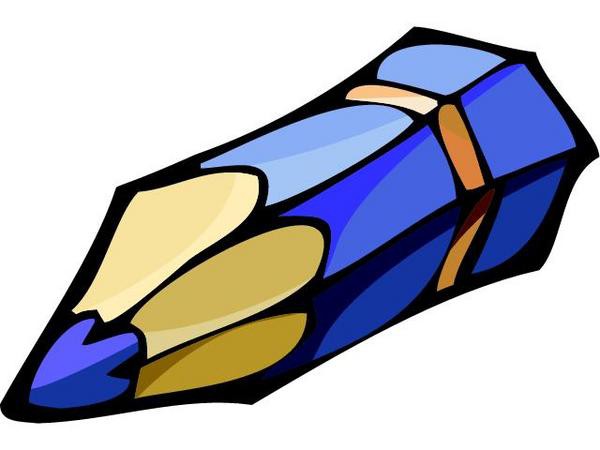 Директорська контрольна робота з математики за І семестр (5 клас)Варіант2.1.Побудуйте ламану АВКDР так, що АВ = 17мм, ВК= 23мм, КD = 20мм, DР = 54мм. Обчисліть довжину ламаної.2. Ширина прямокутного паралелепіпеда дорівнює , довжина — на 17см більша за ширину, а висота — в 3 рази менша від довжини. Обчисліть об'єм паралелепіпеда.3. Виконайте дії:   1) 2868 - 7∙(296 + 104)          2) 480 + (683 – 33):5                     3) 512∙625 – 126840:2804.Розв,яжіть рівняння:   128 100:(687 – х) = 4205.З одного міста в одному напрямку вирушили одночасно велосипедист і легкова машина. Велосипедист  їхав зі швидкістю 16км/год, а машина  – зі швидкістю в 6 рази більшою. Яка відстань буде між ними через 9год після початку руху?